UNIVERSITY OF ECONOMICS IN BRATISLAVA	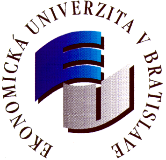 DEPARTMENT OF INTERNATIONAL MOBILITY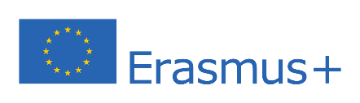 Dolnozemská cesta 1, 852 35  Bratislava, SlovenskoSTUDY OUTSIDE EUROPE IN SUMMER SEMESTER  2022/2023The Department of International Mobility at the EU in Bratislava announces an additional call for Study mobility within Erasmus+ Programme outside Europe with grant and Study Mobility at the Partner Universities without grant.Study Mobility within Erasmus+ Programme outside Europe with grantMoldavia	UNIVERSITY OF EUROPEAN STUDIES OF MOLDOVAsuitable for II. and III. degree level, 5 months duration, English level – B2South AfricaCAPE PENINSULA UNIVERSITY OF TECHNOLOGYsuitable for III. degree level, 3 months duration, English language – B2JapanTOKYO INTERNATIONAL UNIVERSITYsuitable for I.,II. and III. degree level, 5 months duration, English language - TOEFL iBT 79, IELTS 6.0, CEFR B2 GPA 2.5 South Korea SOLBRIDGE INTERNATIONAL SCHOOL OF BUSINESS    suitable for I., II. degree level, 1 semester duration, English language – B2Georgia  GIPA – GEORGAN INSTITUTE OF PUBLIC AFFAIRS    suitable for I., II. and III. degree level, 5 months duration, English language – B2Taiwan	NATIONAL TAIPEI UNIVERSITYsuitable for I., II. degree level, 1 semester duration, English language - TOEFL 500, IELTS 6.0 or TOEIC 650VietnamNATIONAL ECONOMICS UNIVERSITY - HANOI suitable for I., II. and III. degree level, 4 monhts duration, English language- B2Study Mobility at the Partner Universities without grant:USA 		UNIVERSITY OF WISCONSIN LA CROSSEsuitable for I. degree level, 1 semester duration, English language - TOEFL 73 bodov, IELTS 6.0UNIVERSITY OF TEXAS AT DALLASsuitable for I., II. and III. degree level, 1 semester duration,English language - TOEFL 80+, IELTS 6.5+Canada	UNIVERSITY OF VICTORIAsuitable for I. degree level, 1 semester duration, English language – TOEFL 575Mexico      INSTITUTO TECHNOLÓGIGO AUTÓNOMO DE MEXICOsuitable for I., II. degree level, 1 semester duration, Spanish language – B2, English language – TOEFL 580,  ILTS 7.0 TECNOLÓGICO DE  MONTERREYsuitable for I. degree level, 1 semester duration, Spanish language – B2, English language – TOEFL 80, IELTS 7.0Brazil	USP UNIVERSIDADE DE SAO PAULOsuitable for I., II. degree level, 1 semester duration, Portuguese language – B2Argentina	LA UNIVERSIDAD NACIONAL DE LA PLATAsuitable for I., II., III. degree level, 1 semester duration, Spanish language – B2Switzerland  HAUTE ÉCOLE DE GESTION GENÉVE suitable for I. degree level, 1 semester duration, English language – B2Japan	RITSUMEIKAN ASIA PACIFIC UNIVERSITYsuitable for I., II. degree level, 1 semester duration, English language - TOEFL iBT 79, IELTS 6.0Thailand	NATIONAL INSTITUTE OF DEVELOPMENT ADMINISTRATIONsuitable for grade 3. of I. degree level and II., III. degree level, 1 semester duration, English language - TOEFL 500, IELTS 6.0 or TOEIC 650Indonesia	UNIVERSITY OF INDONESIAsuitable for I., II. degree level, 1 semester duration, English language - TOEFL ITP: PBT 550; iBT 80; IELTS 6,5United Arab EmiratesHIGHER COLLEGES OF TECHNOLOGYsuitable for II., III. degree level, 1 semester duration, English language – TOEFL 500Israel		TEL-AVIV UNIVERSITYsuitable for I.,II. degree level, 1 semester duration, English language - TOEFL 89, IELTS 6.5The following documents must be sent by 17 October 2022 to e-mail address: michaela.vrbenska@euba.sk: application form Student Application FormCV in English languagemotivation letter in English laguagelist of results of your previous study – study department at your home facultydocument confirming knowledge of your foreign languageconfirmation of extracurricular activities and references (optional) Selection procedure will be held October 20, 2022!You can find more info on your faculty website or at your vice-deans for international relations or contact Department of International mobility.